РАСПОРЯЖЕНИЕАдминистрации муниципального образования «Мамхегское сельское поселение»от 02.03. 2022г. № 05-р                                                                   а.  Мамхег«Об утверждении состава конкурсной комиссии по проведению конкурса на замещение вакантной муниципальной должности специалист 1 категории юрист»      В соответствии с Федеральным законом от 2 марта 2007 года №25-ФЗ «О муниципальной службе в Российской Федерации».        1.Утвердить состав конкурсной комиссии по проведению конкурса на замещение вакантной муниципальной должности специалист 1 категории юрист согласно приложению №1.      2 .Настоящее распоряжение вступает в силу с момента его подписания.И.о.главы администрации МО«Мамхегское сельское поселение                                                   М.Р. Зафесов Приложение №1 к Распоряжению от02.03.2022г. №05-рУТВЕРЖДАЮ:                                                                                                                                                и.о. главы  администрации                                  муниципального образования                         «Мамхегское  сельское поселение»________________М.Р. Зафесов Состав комиссиипо проведению конкурса на замещение вакантной муниципальной должности муниципальной службы специалист 1 категории юрист администрации  МО «Мамхегское сельское поселение».     Председатель комиссии - Зафесов М.Р. и.о. главы администрации «Мамхегское  сельское поселение»;      Заместитель председателя комиссии – Хамерзоков Р.А. ведущий специалист по земельно-имущественным отношениям ЖКХ и благоустройству администрации МО «Мамхегское  сельское поселение»;  Секретарь комиссии –  Члены комиссии:    -Главный специалист, главный бухгалтер   администрации МО  «Мамхегское сельское поселение» Аутлева З.Р.;  - Депутат Совета народных депутатов МО  «Мамхегское сельское поселение» Глава администрации МО «Мамхегское сельское поселение»                                    Р. А. Тахумов РЕСПУБЛИКА АДЫГЕЯАдминистрация      МО «Мамхегское сельское                   поселение»                                      385440, а. Мамхег,, ул. Советская,54а. 88-777-3-9-22-34АДЫГЭ РЕСПУБЛИКМуниципальнэ образованиеу«Мамхыгъэ чъыпIэ кой»иадминистрацие385440, къ. Мамхэгъ,ур. Советскэм, 54а.88-777-3-9-22-34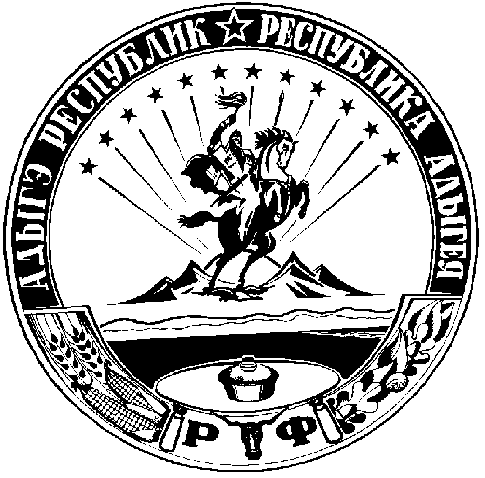 